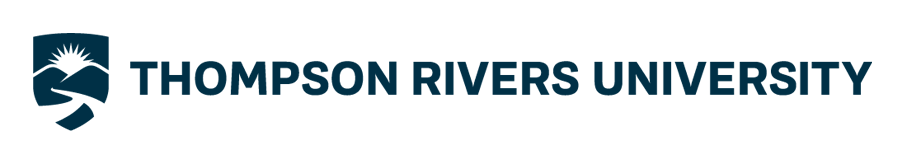 Adventure Studies DepartmentSTUDENT INFORMATION FORM and OUTDOOR EXPIERENCE LOG SHEETSPlease send to:Thompson Rivers University – Adventure Studies, OM1251805 TRU Way, Kamloops, British Columbia, Canada, V2C 0C8ORPDF files ONLY to adventure@tru.caA. PERSONAL INFORMATION FORMNAMELast	                      First	                                                                   Middle  _______________________________________________________________________________________Cell Phone                                                     Home Phone                                              Email    AGE ON SEPTEMBER 1, 2024 - _____	DATE OF BIRTH (month/day/year) - _______________PROGRAM INFORMATION SESSION ATTENDED:                          YES                       NODATE	LOCATIONHOW DID YOU HEAR ABOUT THE ADVENTURE GUIDE PROGRAM (circle all that apply)?FRIEND/ FAMILY		INDUSTRY PARTNER		WEBSITE		SOCIAL MEDIAWILL YOU BE FURTHERING YOUR EDUCATION BY COMPLETING THE: 		ADVENTURE GUIDE DIPLOMA -                   		YES                             NO		BACHELOR DEGREE-			 		YES			NOADVENTURE STUDIES DEPARTMENTB. EMPLOYMENT HISTORY1. FORMER EMPLOYERS (list last two)(Include name of person who supervised you)Dates  	  Name & Address of Employer 	        Position HeldMay we contact the employers/supervisors above?        Yes     /     NoEMPLOYMENT RESUMÉ. Please attach an employment resumé.List your work experience chronologically, starting with the most recent employment.List your responsibilities and duties.C. PRACTICAL TECHNICAL EXPERIENCE1. Previous Adventure Activity Instruction TakenORGANIZATION/SCHOOL          TYPE OF COURSE         LENGTH OF COURSE           YEAR              LOCATION  2.  Outdoor Experience and Adventure Activity Training, on the following pages please describe your    technical experience.OUTDOOR EXPERIENCE LOG SHEETSWHITEWATER KAYAKING & CANOEINGWHITEWATER KAYAKING & CANOEINGWHITEWATER KAYAKING & CANOEINGWHITEWATER KAYAKING & CANOEINGWHITEWATER KAYAKING & CANOEINGWHITEWATER KAYAKING & CANOEINGWHITEWATER KAYAKING & CANOEINGWHITEWATER KAYAKING & CANOEINGWHITEWATER KAYAKING & CANOEINGWHITEWATER KAYAKING & CANOEINGWHITEWATER KAYAKING & CANOEINGWHITEWATER KAYAKING & CANOEINGWHITEWATER KAYAKING & CANOEINGWHITEWATER KAYAKING & CANOEINGKayak or CanoeKayak or Canoe# of days# of years# of days# of yearsCertification:Class of Boater:Class of Boater:Kayak:                                      Canoe:Kayak:                                      Canoe:Kayak:                                      Canoe:K or C?DATEDATEDATELOCATIONLOCATIONLOCATIONLOCATIONROUTEROUTELENGTHLENGTHDIFFICULTYROLESWIFTWATER RESCUE TRAININGSWIFTWATER RESCUE TRAININGSWIFTWATER RESCUE TRAININGSWIFTWATER RESCUE TRAININGSWIFTWATER RESCUE TRAININGSWIFTWATER RESCUE TRAININGSWIFTWATER RESCUE TRAININGSWIFTWATER RESCUE TRAINING# ofDays:Certification:Type :SEA KAYAKING & CANOE TRIPPINGSEA KAYAKING & CANOE TRIPPINGSEA KAYAKING & CANOE TRIPPINGSEA KAYAKING & CANOE TRIPPINGSEA KAYAKING & CANOE TRIPPINGSEA KAYAKING & CANOE TRIPPINGSEA KAYAKING & CANOE TRIPPINGSEA KAYAKING & CANOE TRIPPINGSEA KAYAKING & CANOE TRIPPINGSEA KAYAKING & CANOE TRIPPINGSEA KAYAKING & CANOE TRIPPING# of Years:# of Years:# of Days:# of Days:Certification:# of Years:# of Days:# of Days:SK or C?DATEDATEDATELOCATIONLOCATIONLOCATIONROUTELENGTHDIFFICULTYROLEROCK CLIMBING ROCK CLIMBING ROCK CLIMBING ROCK CLIMBING ROCK CLIMBING ROCK CLIMBING ROCK CLIMBING ROCK CLIMBING ROCK CLIMBING ROCK CLIMBING ROCK CLIMBING ROCK CLIMBING ROCK CLIMBING ROCK CLIMBING ROCK CLIMBING ROCK CLIMBING ROCK CLIMBING ROCK CLIMBING ROCK CLIMBING ROCK CLIMBING ROCK CLIMBING ROCK CLIMBING ROCK CLIMBING # of Years:# of Years:# of Years:# of Years:# of Days:# of Days:# of Days:# of Days:Certification:Certification:Lead climbing grade:Lead climbing grade:Sport grade:                        Trad grade:Sport grade:                        Trad grade:Sport grade:                        Trad grade:Sport grade:                        Trad grade:Sport or TradSport or TradDATEDATEDATEDATEDATEDATELOCATIONLOCATIONLOCATIONLOCATIONLOCATIONLOCATIONLOCATIONLOCATIONROUTEROUTELENGTHLENGTHLENGTHDIFFICULTYROLELead or 2nd ICE CLIMBINGICE CLIMBINGICE CLIMBINGICE CLIMBINGICE CLIMBINGICE CLIMBINGICE CLIMBINGICE CLIMBINGICE CLIMBINGICE CLIMBINGICE CLIMBINGICE CLIMBINGICE CLIMBINGICE CLIMBINGICE CLIMBINGICE CLIMBINGICE CLIMBINGICE CLIMBINGICE CLIMBINGICE CLIMBINGICE CLIMBINGICE CLIMBINGICE CLIMBING# of Years:# of Years:# of Years:# of Days:# of Days:# of Days:# of Days:Certification:Certification:Lead climbing gradeLead climbing gradeLead climbing gradeDATEDATEDATEDATEDATEDATELOCATIONLOCATIONLOCATIONLOCATIONLOCATIONLOCATIONLOCATIONLOCATIONROUTEROUTEROUTELENGTHLENGTHLENGTHDIFFICULTYROLELead or 2ndAVALANCHE TRAININGAVALANCHE TRAININGAVALANCHE TRAININGAVALANCHE TRAININGAVALANCHE TRAININGAVALANCHE TRAININGAVALANCHE TRAINING# ofDays:Certification:Type ofSkierMOUNTAINEERING MOUNTAINEERING MOUNTAINEERING MOUNTAINEERING MOUNTAINEERING MOUNTAINEERING MOUNTAINEERING MOUNTAINEERING MOUNTAINEERING MOUNTAINEERING MOUNTAINEERING MOUNTAINEERING MOUNTAINEERING MOUNTAINEERING # of Years:# of Years:# of Days:# of Days:Class of Climber:Class of Climber:DATEDATEDATELOCATIONLOCATIONLOCATIONLOCATIONROUTEROUTELENGTHLENGTHDIFFICULTYROLESKI or SPLITBOARD TOURINGSKI or SPLITBOARD TOURINGSKI or SPLITBOARD TOURINGSKI or SPLITBOARD TOURINGSKI or SPLITBOARD TOURINGSKI or SPLITBOARD TOURINGSKI or SPLITBOARD TOURINGSKI or SPLITBOARD TOURINGSKI or SPLITBOARD TOURINGSKI or SPLITBOARD TOURINGSKI or SPLITBOARD TOURINGSKI or SPLITBOARD TOURINGSKI or SPLITBOARD TOURINGSKI or SPLITBOARD TOURING# of Years:# of Years:# of Days:# of Days:Riding AbilityRiding AbilityBeginner   Intermediate   Advanced   ExpertBeginner   Intermediate   Advanced   ExpertBeginner   Intermediate   Advanced   ExpertDATEDATEDATELOCATIONLOCATIONLOCATIONLOCATIONROUTEROUTELENGTHLENGTHDIFFICULTYROLEALPINE SKIING, SNOWBOARDING, TELEMARK SKIINGALPINE SKIING, SNOWBOARDING, TELEMARK SKIINGALPINE SKIING, SNOWBOARDING, TELEMARK SKIINGALPINE SKIING, SNOWBOARDING, TELEMARK SKIINGALPINE SKIING, SNOWBOARDING, TELEMARK SKIINGALPINE SKIING, SNOWBOARDING, TELEMARK SKIINGALPINE SKIING, SNOWBOARDING, TELEMARK SKIINGALPINE SKIING, SNOWBOARDING, TELEMARK SKIING# ofYears:# ofDays:Certification:Type ofSkierHIKINGHIKINGHIKINGHIKINGHIKINGHIKINGHIKINGHIKINGHIKINGHIKINGHIKING# of Years:# of Years:# of Days:# of Days:Certification:DATEDATEDATELOCATIONLOCATIONLOCATIONROUTELENGTHDIFFICULTYROLE123456789101112FIRST AID TRAININGFIRST AID TRAININGFIRST AID TRAININGFIRST AID TRAININGFIRST AID TRAININGFIRST AID TRAININGFIRST AID TRAININGFIRST AID TRAININGCPR:Y/N# ofDays/hrs:Certifications:SURFING, MOUNTAIN BIKING, CROSSCOUNTRY SKIING, SCUBA, RAFTING, OTHERSURFING, MOUNTAIN BIKING, CROSSCOUNTRY SKIING, SCUBA, RAFTING, OTHERSURFING, MOUNTAIN BIKING, CROSSCOUNTRY SKIING, SCUBA, RAFTING, OTHERSURFING, MOUNTAIN BIKING, CROSSCOUNTRY SKIING, SCUBA, RAFTING, OTHERSURFING, MOUNTAIN BIKING, CROSSCOUNTRY SKIING, SCUBA, RAFTING, OTHERSURFING, MOUNTAIN BIKING, CROSSCOUNTRY SKIING, SCUBA, RAFTING, OTHERSURFING, MOUNTAIN BIKING, CROSSCOUNTRY SKIING, SCUBA, RAFTING, OTHERTypeSu MB XC Sc RDATELOCATIONROUTELENGTHDIFFICULTYROLEOTHER ADVENTURE SPORTS/ ACTIVITIES INFORMATIONOTHER ADVENTURE SPORTS/ ACTIVITIES INFORMATIONOTHER ADVENTURE SPORTS/ ACTIVITIES INFORMATIONOTHER ADVENTURE SPORTS/ ACTIVITIES INFORMATIONOTHER ADVENTURE SPORTS/ ACTIVITIES INFORMATIONOTHER ADVENTURE SPORTS/ ACTIVITIES INFORMATIONOTHER ADVENTURE SPORTS/ ACTIVITIES INFORMATIONDATELOCATION  ACTIVITY                /               ROUTELENGTHDIFFICULTYROLE12345678910111213141516171819202122232425